The Civil Service Archery Association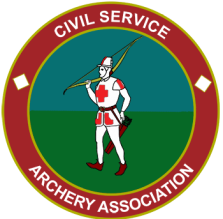 South West RegionalCSSC/CSAA Non-Members Entry formFriday 14th June 2024Please note:In view of the provisions of the Archery GB Safeguarding Policies, anyone wishing to take photographs or videos at this tournament must register with the tournament organiser.General notes:A valid G.N.A.S. card must be produced upon request of the organiser.Civil Service Archery AssociationSouth West RegionalFriday 14th June 2024Club Name:  __________________________________________________________County Affiliation:  _____________________________________________________Contact’s Name:  _____________________________________________________________Contact’s Address:  ___________________________________________________________Contact’s Telephone Number:  ______________________________________________Contact’s email address (please print clearly):  _______________________________If an archer uses a wheelchair or has any special requirements please give details:_____________________________________________________________________________________Venue:Deer Park Archers, Shurdington Road, Gloucester, Gloucestershire, GL51 4UDRounds:York – 100, 80 & 60 yardsHereford – 80, 60 & 50 yardsNational 60 & 50 yardsJudges:N/ALady paramount:TBCSessionRegistration 8.45amAssembly 9.30amPractice 9.45amNational Sighters Assembly at 1.15pm, Practice 1.30pmTrophies:Lady & Gentleman Recurve CSSC ChampionLady & Gentleman Compound CSSC ChampionLady & Gentleman Longbow CSSC ChampionMedals according to EntriesAll trophies must be signed for.By signing for a trophy, the signatory is agreeing to return the trophy to the CSAA Tournaments Organiser before the 2025 South West Regional Championships.Visitors are welcome and separate medals will be presented depending upon numbers.Fee:£14 per archer Member of the CSSC/CSAA for York/Hereford. £8 per archer Member of the CSSC/CSAA for National£18 per archer Non-Member for York/Hereford (Please complete the form below)£11 per archer Non-Member for National. (Please complete the form below)The entry fee to be paid by bank transfer to the CIVIL SERVICE ARCHERY ASSOCIATION GENERAL ACCSort code:09-01-52Account number: 93016909 (Your name prefixed by SW Regional)NB When paying by BACS name comes up as not correct but the details are all correctEntry forms to:Via E-mail to archery.southwest@csscvolunteer.co.uk  .Enquiries to:Karen Macey archery.southwest@csscvolunteer.co.ukClosing date:7th June 2024 or when full.Dress:Archery GB dress regulations as shown in rule 307 will apply.TitleNameRoundYork/Hereford/NationalG.N.A.S. numberBow typeSignature of archer